LESSON DEVELOPMENT ONE CONCEPT OF ENERGY Reference book – Primary 5  Basic Science & TechnologySTAGE/TIMETEACHER’S ACTIVITIESLEARNER'S ACTIVITIES – MIND/HANDS ONLEARNING POINTSStep 1Introduction – Introductory Activities (5 minutes) Asks pupils to rub their palm very quickly along the table (or another surface). What happens? Explain to pupils that the finger has movement energy. It is changing to heat and sound  energy. Tells them that they will be learning about the different forms of energy in today’s lessonFinger gets hot and there may be a sound.Listen to teacher’s explanation. Linking the Previous knowledge to the new lesson Step 2 Development (5 minutes) Grouping1. Groups the learners into four groups – A, B, C, and D. 2. Guide the learners to choose a leader and secretary for your group. 3. Gives each group learning materials –  Cardboard  papers, markers,  the  relevant pictures/chart. Real  objects:  A transistor  radio, a torch light with batteries.1. Belong to a group. 2. Choose their leader and secretary. 3. Received learning materials for their group. Learner’s group, leader and secretary confirmed.Step 3Development(5 minutes) Lists these types of energy on the board. Light, Sound,  Movement,  Stored,  Electrical,  Heat.Asks pupils to say what they understand by energy. Asks them to stand up and   show how a person with a lot of energy   acts. Asks them to sit down and show   how a person with little energy acts.Take down different types of energy. Energy is the ability to do work. They act very strong. They act very weak. Form of energy Step 4Development – Groups Activities (10 minutes)GUIDED INSTRUCTIONS Asks the groups to put on the torchlight with batteries inside it and shine the light on the wall. Asks them what type of energy this. Open   the torch and take out the battery. Show that the torch does not work now. What type of energy comes from the battery? Take the radio and put it on. (Make sure   that the volume is loud enough). Asks them what type of energy it gives out and what   type it needs to work.Copy and complete the table and fill in the   first  two  rows.Asks each group to display the chart on the board.Asks each each to choose three pictures from the chart   and discuss what type of energy goes in   and what comes out.  Light energyElectricityIt gives sound energy and needs electricity to work.A = Type of energy in. B = Type of energy out. 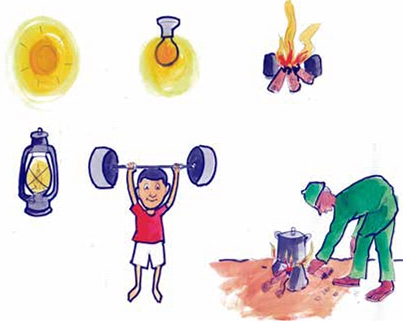 Groups work Step 5Development(15 minutes)Asks each group to present their results/solutions so that you can compare responses with those in other groups.Presentation - Call on any member of at least two pairs in each to make presentation to the class.Group Presentation Step 6Conclusion(5 minutes)To conclude the lesson, the teacher revises the entire lesson and ask the key questions.   SUMMARY – Energy is the ability to do work. The learners listen, ask and answer questions.KEY QUESTIONS (ASSIGNMENT) –  Asks all pupils to write forms of energy in their  books.Lesson Evaluation and Conclusion 